Figure S2. Flow style diagram showing how the papers included in the review were identified.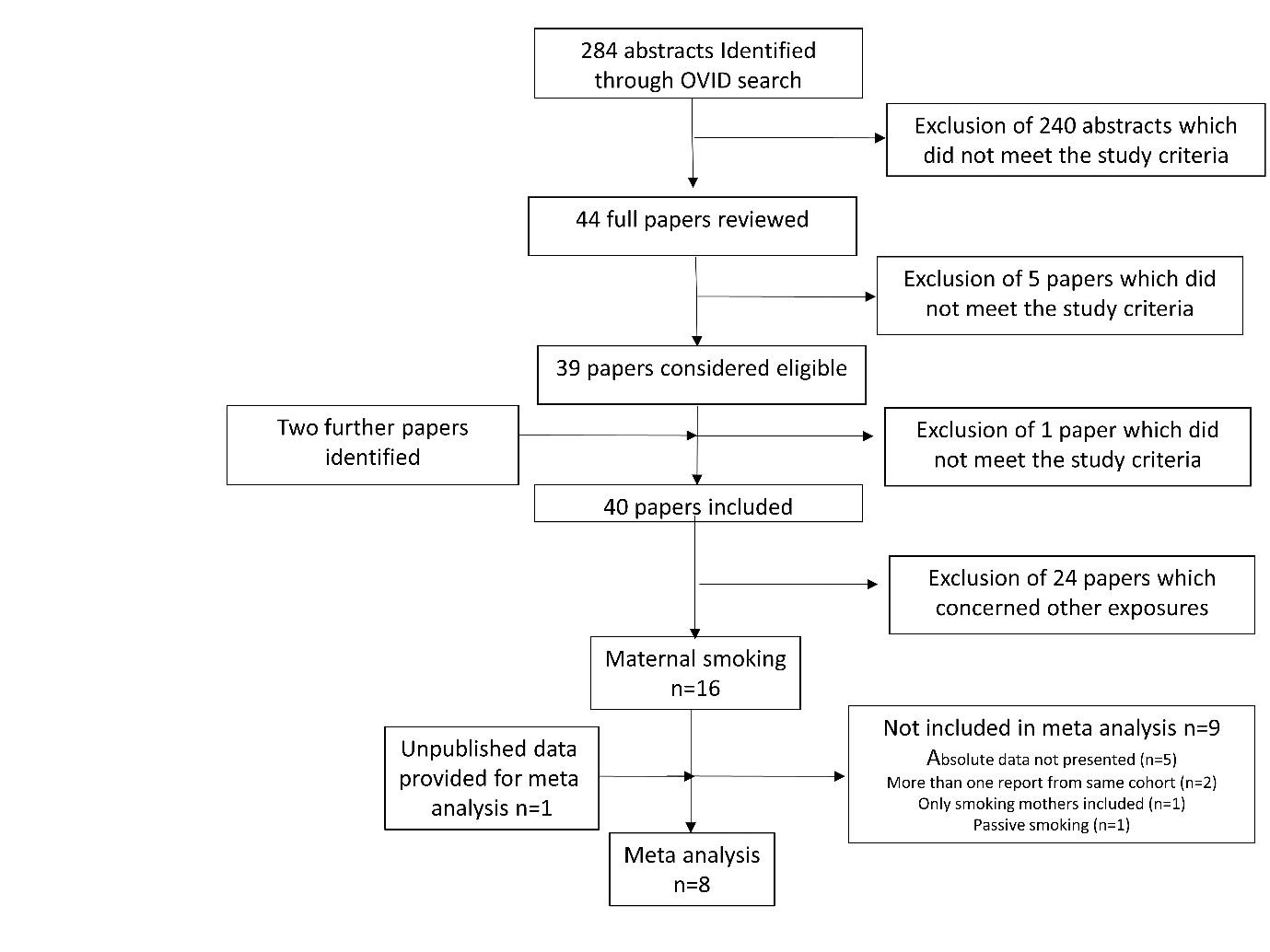 